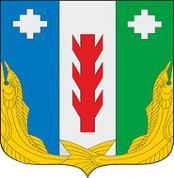 СОБРАНИЕ ДЕПУТАТОВ ПОРЕЦКОГО МУНИЦИПАЛЬНОГО ОКРУГА ЧУВАШСКОЙ РЕСПУБЛИКИРЕШЕНИЕСобрания депутатов первого созываот 20 декабря 2022 года № С-08/24с. ПорецкоеОб изменении наименования и утверждении Положения об отделе образования, молодежной политики и  спорта администрации Порецкого муниципального округа Чувашской РеспубликиВ соответствии со статьей 37 Федерального закона от 06.10.2003 № 131-ФЗ «Об общих принципах организации местного самоуправления в Российской Федерации», Законом Чувашской Республики от 29 марта 2022 г. № 25 «О преобразовании муниципальных образований Порецкого района Чувашской Республики и о внесении изменений в Закон Чувашской Республики «Об установлении границ муниципальных образований Чувашской Республики и наделении их статусом городского, сельского поселения, муниципального района, муниципального округа и городского округа», Собрание депутатов Порецкого муниципального округа Чувашской Республики 
р е ш и л о:1. Изменить наименование отдела образования, молодежной политики и спорта администрации Порецкого района Чувашской Республики на отдел образования, молодежной политики и спорта администрации Порецкого муниципального округа Чувашской Республики.2. Утвердить прилагаемое Положение об отделе образования молодежной политики и спорта администрации Порецкого муниципального округа Чувашской Республики (прилагается).3. Направить настоящее решение в отдел образования, молодежной политики и спорта администрации Порецкого района Чувашской Республики с целью осуществления необходимых организационных и юридических действий, связанных с реализацией настоящего решения, в соответствии с требованиями действующего законодательства4. Возложить полномочия выступить заявителем по представлению документов, связанных с государственной регистрацией изменений и дополнений, вносимых в учредительные документы юридического лица, на начальника отдела образования, молодежной политики и спорта администрации Порецкого района Терешкину Елену Александровну.5. Признать утратившим силу:решение Собрания депутатов Порецкого района Чувашской Республики от 06.03.2019 № 32/13 «Об утверждении Положения об отделе образования,  молодежной политики и спорта администрации Порецкого района Чувашской Республики»;6. Финансирование расходов, связанных с регистрацией отдела образования, молодежной политики и спорта администрации Порецкого муниципального округа Чувашской Республики, осуществлять за счёт средств местного бюджета7. Настоящее решение вступает в силу со дня его официального опубликования в издании «Вестник Поречья» и подлежит размещению на официальном сайте Порецкого округа Чувашской Республики  в сети «Интернет».Председатель Собрания депутатовПорецкого муниципального округа 						   Л.Г.ВасильевГлава Порецкого муниципального округаЧувашской Республики								   Е.В. Лебедев                                                   Утверждено 
решением Собрания депутатов
Порецкого муниципального округа
 Чувашской Республики№ С-08/24     от  20 декабря  2022 годаПОЛОЖЕНИЕоб отделе образования, молодежной политики и спортаадминистрации Порецкого муниципального округа Чувашской РеспубликиОБЩИЕ ПОЛОЖЕНИЯ1.1. Настоящее Положение является правовой основой формирования и реализации деятельности отдела образования, молодежной политики и спорта. Определяет задачи, цели, функции, приоритетные направления, нормативно-правовые, финансово-экономические и организационно-управленческие основы деятельности отдела. 1.2. Отдел образования, молодежной политики и спорта администрации Порецкого муниципального округа Чувашской Республики (далее - Отдел) является структурным органом администрации Порецкого муниципального округа, осуществляющим управление в сфере образования, молодежной политики и спорта на территории округа в пределах своей компетенции.1.3. Отдел является юридическим лицом. Имеет самостоятельный баланс, счета, открываемые в соответствии с действующим законодательством Российской Федерации, печать с изображением герба Порецкого муниципального округа и со своим наименованием, штампы и бланки установленного образца. Может самостоятельно выступать в судах общей юрисдикции, арбитражных судах и у мировых судей в пределах компетенции, установленной настоящим Положением.1.4. Отдел в своей деятельности руководствуется Конституцией Российской Федерации, федеральными конституционными законами, федеральными законами, указами и распоряжениями Президента Российской Федерации, постановлениями и распоряжениями Правительства Российской Федерации, Конституцией Чувашской Республики, законами Чувашской Республики, указами и распоряжениями Главы Чувашской Республики, постановлениями и распоряжениями Кабинета Министров Чувашской Республики, Уставом Порецкого муниципального округа, муниципальными правовыми актами органов местного самоуправления Порецкого муниципального округа, а также настоящим Положением. 1.5. Организационно-правовая форма Отдела - муниципальное казенное учреждение.1.6. Учредителем Отдела является администрация Порецкого муниципального округа Чувашской Республики (далее – администрация).1.7. Отдел подотчетен и несет ответственность за выполнение возложенных на него задач и функций перед Главой Порецкого муниципального округа. 1.8. В сферу деятельности Отдела входят подведомственные ему организации, обеспечивающие различные услуги по функционированию системы образования, следующих типов:- дошкольные образовательные организации;- общеобразовательные организации (начального общего, основного общего, среднего общего образования);- организации дополнительного образования детей.1.9. Отдел выступает как вышестоящий орган управления для подведомственных муниципальных образовательных организаций (приложение № 1) и осуществляет координацию и контроль за их деятельностью в пределах своей компетенции. 1.10. Приказы Отдела, принятые в пределах его компетенции, обязательны для исполнения всеми подведомственными муниципальными организациями.1.11. Деятельность Отдела финансируется за счет средств муниципального бюджета Порецкого муниципального округа.1.12. Полное официальное наименование Отдела на русском языке – отдел образования, молодежной политики и спорта администрации Порецкого муниципального округа Чувашской Республики. Полное официальное наименование отдела на чувашском языке - Чӑваш Республикин Пӑрачкав муниципалитет округӗн администрацийӗн вӗренӳ, ҫамрӑксен политикипе спорт пайӗ. Сокращенное наименование – ОО МП и С администрации Порецкого муниципального округа.1.13. Юридический адрес Отдела: 429020, Чувашская Республика, Порецкий район, село Порецкое, ул. Ленина, д. 3. Фактический адрес Отдела: 429020, Чувашская Республика, Порецкий район, село Порецкое, ул. Ленина, д. 3.2. ПРЕДМЕТ ДЕЯТЕЛЬНОСТИ И ОСНОВНЫЕ ЗАДАЧИ ОТДЕЛА2.1. Предметом деятельности Отдела является осуществление управленческих функций в сфере дошкольного, начального общего, основного общего, среднего общего и дополнительного образования детей на территории Порецкого муниципального округа Чувашской Республики.2.2. Основными задачами Отдела являются:- реализация в пределах своей компетенции государственной политики в области образования, молодежной политики, социальной поддержки детей на территории Порецкого муниципального округа Чувашской Республики;- обеспечение выполнения федеральных государственных образовательных стандартов на территории Порецкого округа Чувашской Республики и функционирования системы образования округа на уровне государственных нормативов с учетом социально-экономических, демографических, национально-культурных и других особенностей;- координация работы по материально-техническому обеспечению, безопасности труда и жизнедеятельности в муниципальных организациях образования;-  развитие и реализация потенциала молодежи Порецкого муниципального округа Чувашской Республики;- организация отдыха детей в каникулярное время;-  создание условий для развития спорта;- разработка муниципальных программ образования и молодежной политики, спорта, а также обеспечение их выполнения.- осуществление профилактики коррупционных и иных правонарушений в отделе.ФУНКЦИИ ОТДЕЛА3.1. Реализуя цели своей деятельности и решая поставленные задачи, Отдел осуществляет следующие функции:- координирует деятельность Отдела при разработке планов, программ, мероприятий, нормативных документов, в том числе и подведомственных организаций, направленных на реализацию социальной политики округа в сфере образования, молодежной политики  и спорта;- способствует развитию материально-технической базы организаций и организаций образования, физической культуры и спорта, молодежных организаций;-оказывает организационно-методическую помощь подведомственным муниципальным организациям и организациям по вопросам, связанным с применением действующего законодательства в пределах своей компетенции;- взаимодействует со структурными подразделениями органов местного самоуправления и государственной власти, предприятиями, учреждениями и организациями всех форм собственности по вопросам деятельности отдела;-реализует кадровую политику в области образования, развивает систему повышения квалификации и переподготовки педагогических кадров, содействует повышению социального статуса работников образования - обеспечивает взаимодействие с благотворительными, общественными и другими некоммерческими организациями социальной направленности в области решения вопросов образования, молодежной политики и спорта;- координирует и контролирует в пределах компетенции отдела организацию отдыха, оздоровления и занятости детей, подростков и молодежи в летний период и в каникулярное время;- выступает заказчиком и координирует проведение массовых мероприятий в округе, различных гуманитарных акций в округе;- осуществляет в пределах своей компетенции ведомственный контроль деятельности подведомственных образовательных организаций.- вносит предложения Главе округа и Собранию депутатов Порецкого муниципального округа о мерах по экономическому стимулированию образовательных организаций, обеспечивающих значительный вклад в решение проблем образования, спорта, проблем молодежи округа;- на основании изучения и обобщения практики правового регулирования отношений в сфере образования,  спорта и молодежной  политики разрабатывает проекты нормативно-правовых актов для рассмотрения на заседаниях Собрания депутатов Порецкого муниципального округа; -осуществляет информационное, методическое, социально-
психологическое сопровождение деятельности, связанной с реализацией целей и задач отдела;- представляет      администрацию  округа   в  органах  власти,   а   также других юридических органах, в пределах своей компетенции;- выполняет иные функции предусмотренные действующим законодательством.3.2. Основные функции отдела в сфере  образования:- осуществляет политику в округе в сфере образования на основе муниципальной программы;- создает необходимые условия на территории Порецкого муниципального округа для реализации прав граждан на образование; - организует предоставление общедоступного и бесплатного дошкольного, начального общего, основного общего, среднего общего образования по основным общеобразовательным программам в муниципальных образовательных организациях (за исключением полномочий по финансовому обеспечению реализации основных общеобразовательных программ в соответствии с федеральными государственными образовательными стандартами), организует предоставление дополнительного образования детей в муниципальных образовательных организациях (за исключением дополнительного образования детей, финансовое обеспечение которого осуществляется органами государственной власти субъекта Российской Федерации);- обеспечивает выполнение Федерального закона «Об образовании в Российской Федерации», нормативов и стандартов в работе муниципальных образовательных организаций в пределах своей компетенции;- обеспечивает соблюдение и выполнение подведомственными муниципальными образовательными организациями требований федеральных государственных образовательных стандартов;            - создает условий для осуществления присмотра и ухода за детьми, содержания детей в муниципальных образовательных организациях;- разрабатывает мероприятия, направленные на реализацию действующего Законодательства Российской Федерации в сфере образования;- создает организационно-методические условия для реализации учебно-воспитательных программ;- осуществляет защиту прав несовершеннолетних, являющихся учащимися муниципальных образовательных организаций в пределах своей компетенции;         - обеспечивает функционирование муниципальной системы дополнительного,         дошкольного    и    общего образования;- организует бесплатные перевозки обучающихся в муниципальных общеобразовательных организациях, реализующих основные общеобразовательные программы, между населенными пунктами Порецкого муниципального округа.- осуществляет  учет детей, подлежащих обучению по образовательным программам дошкольного, начального общего, основного общего и среднего общего образования, закрепление муниципальных образовательных организаций за конкретными территориями Порецкого  муниципального округа  Чувашской Республики;- по заявлению родителей (законных представителей) детей Отдел дает разрешение на прием детей в муниципальную образовательную организацию на обучение по образовательным программам начального общего образования в возрасте ранее шести лет и шести месяцев или более восьми лет (при передаче полномочий учредителем муниципальной образовательной организации);-  готовит предложения в целях обеспечения содержания зданий и сооружений муниципальных образовательных организаций,  обустройству прилегающих к ним территорий;- при реконструкции, модернизации, изменении назначения или ликвидации зданий, строений, сооружений необходимых для жизнеобеспечения детей, а также подведомственных муниципальных образовательных организаций обеспечивает проведение предварительной экспертной оценки последствий принятого решения для обеспечения жизнедеятельности, образования, воспитания, развития, отдыха и оздоровления детей, для оказания им медицинской, лечебно-профилактической помощи, для социального обслуживания;- прогнозирует и планирует развитие сети муниципальных образовательных организаций для обеспечения образовательных потребностей граждан, проживающих на территории округа, вносит предложения главе округа по созданию, реорганизации и ликвидации образовательных организаций и реализует принятые решения;- представляет в Министерство образования и молодежной политики Чувашской Республики  заявку на закупку учебников для образовательных организаций Порецкого муниципального округа и распределение закупленных учебников образовательным организациям в соответствии с их потребностями для зачисления в библиотечный фонд образовательной организации; - осуществляет мероприятия по обеспечению прав детей на отдых и оздоровление, сохранению и развитию организаций, деятельность которых направлена на отдых и оздоровление детей;- обеспечивает перевод совершеннолетних обучающихся с их согласия и несовершеннолетних обучающихся с согласия их родителей (законных представителей) в другие организации,  в другие организации, осуществляющие образовательную деятельность по имеющим государственную аккредитацию основным образовательным программам соответствующих уровня и направленности в случае приостановления действия лицензии, приостановления действия государственной аккредитации полностью или в отношении отдельных уровней образования;- представляет в орган исполнительной власти, осуществляющей функции по контролю и надзору в сфере образования, сведения о выданных документах об образовании, документах об обучении путем внесения данных сведений в федеральную информационную систему «Федеральный реестр сведений о документах об образовании и (или) о  квалификации, документах об обучении»; - устраивает ребенка в другую муниципальную образовательную организацию по обращению родителей (законных представителей) в случае отказа в предоставлении места в муниципальной образовательной организации, по причине  отсутствия мест в муниципальной образовательной организации; - принимает меры, не позднее чем  в месячный срок, совместно с родителями (законными представителями) несовершеннолетнего обучающегося,  отчисленного из организации,  осуществляющей образовательную деятельность, обеспечивающие получение несовершеннолетним обучающимся общего образования; - ведет учет несовершеннолетних, не посещающих или систематически пропускающих по неуважительным причинам занятия в образовательных организациях;- контролирует соблюдение законодательства Российской Федерации и законодательства Чувашской Республики в сфере образования несовершеннолетних;-  участвует  в организации летнего отдыха, досуга и занятости несовершеннолетних; - разрабатывает и внедряет в практику работы образовательных организаций программ и методик, направленных на формирование законопослушного поведения несовершеннолетних;            - создает и координирует деятельность психологической службы по оказанию помощи детям, испытывающим трудности в освоении образовательных программ, в общении.- обеспечивает проведение мероприятий по раннему выявлению незаконного потребления наркотических средств и психотропных веществ обучающимися в общеобразовательных организациях;-оказывает содействие родителям (законным представителям), лицам, осуществляющим мероприятия  по образованию, воспитанию, развитию, охране здоровья, социальной защите и социальному обслуживанию детей, содействию их социальной адаптации, социальной реабилитации и подобные   мероприятия с участием детей при осуществлении ими своих обязанностей по физическому, интеллектуальному, психическому, духовному и нравственному развитию детей;- участвует в принятии решения комиссией по делам несовершеннолетних, по согласию родителей (законных представителей) несовершеннолетнего обучающегося об оставлении обучающимся, достигшим возраста пятнадцати лет, общеобразовательной организации до получения основного общего образования и принимает совместно с комиссией по делам несовершеннолетних и защите их прав и родителями  (законными представителями) несовершеннолетнего не позднее чем в месячный срок меры по продолжению освоения несовершеннолетним образовательной программы основного общего образования в иной форме обучения и с его согласия по трудоустройству; - участвует в создании  необходимых условий для получения без дискриминации качественного образования лицами с ограниченными возможностями здоровья, для коррекции нарушений развития и социальной адаптации, оказании ранней коррекционной помощи на основе специальных педагогических подходов и наиболее подходящих для этих лиц языков, методов и способов общения и условия, в максимальной степени способствующие получению образования определенного уровня и определенной направленности, а также социальному развитию этих лиц, в том числе посредством организации инклюзивного образования лиц с ограниченными возможностями здоровья;         - участвует в оказании содействия лицам, которые проявили выдающиеся способности и к которым в соответствии с настоящим Федеральным законом относятся обучающиеся, показавшие высокий уровень интеллектуального развития и творческих способностей в определенной сфере учебной и научно-исследовательской деятельности, в научно-техническом и художественном творчестве, в физической культуре и спорте;- ведет прием граждан по личным вопросам, рассматривает их обращения, предложения и жалобы по вопросам функционирования системы образования;- осуществляет сбор статистических данных по сфере образования, составляет отчеты в соответствии с действующим законодательством;- обеспечивает безопасность персональных данных при их обработке информационных системах;- готовит ходатайства о представлении к государственным и отраслевым наградам работников сферы образования, осуществляет награждение Почетной грамотой отдела; - согласовывает программы развития образовательной организации;          - оказывает содействие для проведения государственной итоговой аттестации выпускников подведомственных муниципальных образовательных организаций в рамках своей компетенции; -обеспечивает открытость и доступность информации о системе образования Порецкого муниципального округа;- осуществляет организацию мониторинга системы образования Порецкого муниципального округа;          - организует проведение предметных олимпиад, спартакиад, конкурсов, фестивалей, научно-практических конференций, смотров и иных мероприятий муниципального уровня для учащихся и воспитанников.- ознакамливает обучающихся, выпускников прошлых лет с полученными ими результатами ГИА;- определяет организацию, осуществляющую образовательную деятельность, по выдаче дубликата аттестата и (или) дубликата приложения к аттестату в случае ликвидации организации, осуществляющей образовательную деятельность, которая находилась в ведении отдела;           - Отдел в пределах своей компетенции осуществляет функции главного администратора доходов бюджета Порецкого  муниципального округа.           - разрабатывает и внедряет механизмы распространения передового опыта деятельности муниципальных экспериментальных площадок в образовательной системе округа.3.3. Основные функции Отдела в области молодежной политики:- осуществляет мероприятия по разработке и реализации молодежной политики в Порецком муниципальном округе;- обеспечивает условия для формирования здорового образа жизни молодых граждан;- координирует проведение молодежных мероприятий в Порецком муниципальном округе;- проводит работу по подбору, подготовке и переподготовке кадров, работающих с молодежью;- осуществляет координацию деятельности молодежных, детских объединений и организаций;- осуществляет организационно-методическое руководство по реализации молодежной политики в Порецком муниципальном округе;- поддерживает общественно значимые молодежные инициативы, общественно полезную деятельность молодежных, детских общественных объединений;- обеспечивает координацию деятельности организаций по реализации молодежной политики в Порецком муниципальном округе.3.4. Основные функции Отдела в области спорта:- планирует проведение и утверждает календарный план спортивно-массовых и оздоровительных мероприятий, учебно-тренировочных сборов;- организует спортивные соревнования округа и сборы, оказывает содействие в проведении на территории Порецкого муниципального округа спортивных мероприятий республиканского и всероссийского масштаба;- осуществляет взаимодействие с федерациями по видам спорта и другими общественными организациями и объединениями спортивной направленности;- осуществляет организационное, методическое руководство и координацию деятельности, направленной на развитие физической культуры и спорта населения Порецкого муниципального округа, подготовку спортсменов высшей квалификации на основе разработанных и утвержденных программ развития физической культуры и спорта;- в установленном порядке вносит предложения и представляет соответствующую документацию в Министерство по физической культуре, спорту и туризму Чувашской Республики для присвоения почетных и спортивных званий спортсменам и тренерам, работникам физической культуры и физкультурным активистам;- контролирует эффективность использования подведомственных муниципальных спортивных сооружений;- ведет учет и отчетность по состоянию физкультуры и спорта, выступает с предложениями о присвоении в установленном порядке спортивных разрядов, судейских категорий и о награждении чемпионов, победителей и призеров спортивных соревнований, физкультурных работников, активистов коллективов физкультуры.ОРГАНИЗАЦИЯ РАБОТЫ И СТРУКТУРА ОТДЕЛА4.1. В структуру Отдела,  молодежной политики и спорта администрации Порецкого муниципального округа Чувашской Республики входят:- специалисты Отдела;- сектор спорта и молодежной политики.4.2. Руководство деятельностью Отдела на основе единоначалия осуществляет  начальник отдела (далее – начальник отдела) в установленном порядке.4.3. Во время отсутствия начальника Отдела (отпуска, командировки или болезни) его обязанности временно исполняет лицо, назначенное распоряжением главы администрации Порецкого муниципального округа.4.4. Начальник отдела осуществляет организационно - распорядительные функции и несет персональную ответственность за исполнение возложенных на Отдел задач и функций, за соблюдением финансовой, штатной и трудовой дисциплины.4.5.  Полномочия начальника Отдела:- руководит деятельностью Отдела и подведомственных ему учреждений и  организаций;- представляет администрацию округа  по вопросам, относящимся к компетенции  и полномочиям Отдела, в органах государственной власти и местного самоуправления, иных организациях;- действует от имени Отдела без доверенности, представляет его интересы         в    органах       государственной          власти    и  местного самоуправления, в судебных и следственных органах;  предприятиях и организациях различных форм собственности; заключает договоры и соглашения;- вносит главе администрации муниципального округа предложения по вопросам образования, молодежной политики и спорта для рассмотрения;- заключает договоры, связанные с материально-техническим обеспечением деятельности Отдела, в пределах средств, выделенных из бюджета Порецкого  муниципального округа;- заключает иные договоры в порядке, установленном действующим законодательством;- издает приказы и другие акты по вопросам, отнесенным к компетенции Отдела, являющиеся обязательными для выполнения подведомственными учреждениями и организациями, а также их работниками;-  утверждает  должностные инструкции и квалификационные характеристики специалистов и руководителей структурных подразделений Отдела;- вносит предложения главе администрации округа по структуре и штатному расписанию Отдела;- подписывает все необходимые финансовые документы по финансированию подведомственных муниципальных организаций, а также по смете расходов Отдела;- вносит предложения по кандидатурам руководителей муниципальных организаций в установленном порядке;- взаимодействует в установленном порядке с органами государственной власти и органами местного самоуправления;- организует взаимодействие с общественными и другими организациями;- вносит в установленном порядке предложения по представлению работников муниципальных учреждений, отдела к государственным  и отраслевым наградам и присвоению почетных званий; - ведет прием граждан, рассматривает их обращения, принимает по ним решения;- осуществляет иные полномочия в соответствии с действующим законодательством и муниципальными правовыми актами.4.6. Специалисты отдела осуществляют свою деятельность в соответствии с распределением должностных обязанностей. ПРАВА ОТДЕЛАОтдел в пределах своей компетенции вправе:5.1. Запрашивать и получать в установленном порядке от органов местного самоуправления, организаций и учреждений, независимо от их организационно-правовой формы и ведомственной принадлежности, сведения, материалы и документы, необходимые для решения вопросов, входящих в компетенцию отдела, и возложенных на него задач и функций;5.2. Принимать участие в работе заседаний Собрания депутатов Порецкого муниципального округа, заседаний администрации Порецкого муниципального округа, а также совещаний, проводимых администрацией Порецкого муниципального округа.5.3. Издавать приказы (распоряжения) в пределах компетенции Отдела.5.4.Создавать в установленном порядке комиссии и консультативные советы для рассмотрения и внесения предложений по вопросам образования.5.5.Созывать совещания по вопросам, входящим в компетенцию Отдела.5.6. Вносить предложения по совершенствованию муниципальных правовых актов Порецкого муниципального округа в сфере образования.6. ИМУЩЕСТВО6.1. В целях осуществления своих полномочий Отдел наделяется в установленном порядке имуществом Порецкого муниципального округа, закрепленным за ним на праве оперативного управления. 6.2. Отдел владеет, пользуется и распоряжается закрепленным за ним имуществом в пределах, установленных законодательством и решениями Собрания депутатов Порецкого муниципального округа, в соответствии с назначением имущества и целями своей деятельности. 6.3. Источниками формирования имущества Отдела являются: - бюджетные средства; - имущество, закрепленное на праве оперативного управления;- иные источники, не противоречащие законодательству Российской Федерации. 6.4. Имущество Отдела находится в муниципальной собственности Порецкого муниципального округа. 6.5. При осуществлении права оперативного управления имуществом отдел обязан:- эффективно, в соответствии с целевым назначением, использовать муниципальное имущество;- обеспечивать сохранность имущества и его восстановление;- не допускать ухудшения технического состояния имущества, за исключением случаев, связанных с нормативным износом этого имущества, в процессе эксплуатации; - страховать муниципальное имущество в установленном законом порядке;- проводить инвентаризацию недвижимого имущества в установленном порядке;- осуществлять текущий и капитальный ремонт закрепленного за Отделом имущества;- осуществлять государственную регистрацию права оперативного управления. 7. ФИНАНСОВОЕ ОБЕСПЕЧЕНИЕ7.1. Финансирование расходов на содержание Отдела осуществляется за счет средств, предусмотренных в муниципальном бюджете Порецкого муниципального округа.7.2. Средства, полученные из муниципального бюджета Порецкого муниципального округа, расходуются Отделом в соответствии со сметой доходов и расходов, утвержденной начальником Отдела. 7.3. Отдел отвечает по своим обязательствам находящимися в его распоряжении денежными средствами в соответствии с действующим законодательством.8. СОЗДАНИЕ, ЛИКВИДАЦИЯ И РЕОРГАНИЗАЦИЯ ОТДЕЛА8.1. Отдел создается, реорганизуется, ликвидируется администрацией Порецкого муниципального округа по решению Собрания депутатов Порецкого муниципального округа Чувашской Республики, в установленном законодательством Российской Федерации порядке.9. ЗАКЛЮЧИТЕЛЬНЫЕ ПОЛОЖЕНИЯ9.1. Изменения и дополнения в настоящее Положение вносятся Собранием депутатов Порецкого муниципального округа Чувашской Республики по представлению начальника Отдела в установленном порядке. 9.2. Положение, любые изменения и дополнения к нему, а также Положение об Отделе в новой редакции вступают в законную силу после их государственной регистрации.Приложение № 1к Положению об отделе образования, молодежной политики и спортаадминистрации Порецкого муниципального округаПеречень муниципальных образовательных организаций Порецкого муниципального округаМуниципальное бюджетное общеобразовательное учреждение «Анастасовская средняя общеобразовательная школа Порецкого муниципального округа Чувашской Республики»,Муниципальное бюджетное общеобразовательное учреждение «Кудеихинская средняя общеобразовательная школа» Порецкого муниципального округа Чувашской Республики,Муниципальное бюджетное общеобразовательное учреждение  «Напольновская средняя общеобразовательная школа» Порецкого муниципального округа Чувашской Республики,Муниципальное автономное  общеобразовательное учреждение  «Порецкая средняя общеобразовательная школа» Порецкого муниципального округа Чувашской Республики,Муниципальное автономное общеобразовательное учреждение «Семеновская средняя общеобразовательная школа» Порецкого муниципального округа Чувашской Республики;Муниципальное бюджетное дошкольное образовательное учреждение «Порецкий детский сад «Сказка» Порецкого муниципального округа Чувашской Республики;Муниципальное бюджетное дошкольное образовательное учреждение «Порецкий детский сад «Колокольчик» Порецкого муниципального округа Чувашской Республики;Муниципальное автономное образовательное учреждение дополнительного образования «Порецкая детская школа искусств» Порецкого муниципального округа Чувашской Республики;Муниципальное автономное образовательное учреждение дополнительного образования «Детско-юношеская спортивная школа «Дельфин» Порецкого муниципального округа Чувашской Республики.